Please support your child to practise and reinforce the phonemes and graphemes we are learning in school. More information and support can be found on the Little Wandle website - https://www.littlewandlelettersandsounds.org.uk/resources/for-parents/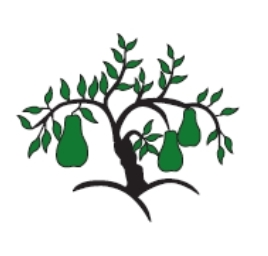 Little Wandle - Letters and Sounds EYFS Phonics Home Learning 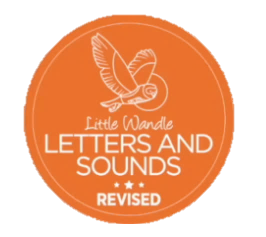 Phase 4 – Summer 1 Week 5Focus – words ending -ing, -ed, -estWe will be reading words ending -ing, -ed, -est .Can you spot the different sounds for -ed?swimming(swimm/ing)         bumping(bump/ing)       snapping(snapp/ing) bumped       helped       jumped     cracked   grunted       shifted      hunted       printedplumpest(plump/est)    softest(soft/est)   strongest(strong/est)    We will be practising tricky words. Can you spot the tricky part of the word?out        today    Can you match the words and pictures?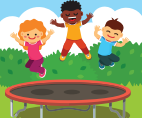 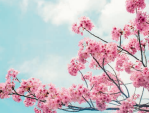 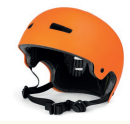 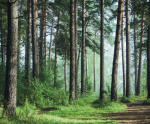 helmet        forest        blossom         jumpingWe will be reading sentences. Can you spot any tricky words? Today we are going swimming in the pool.He jumped up out of bed and bumped his legs when his foot got twisted in the blanket.